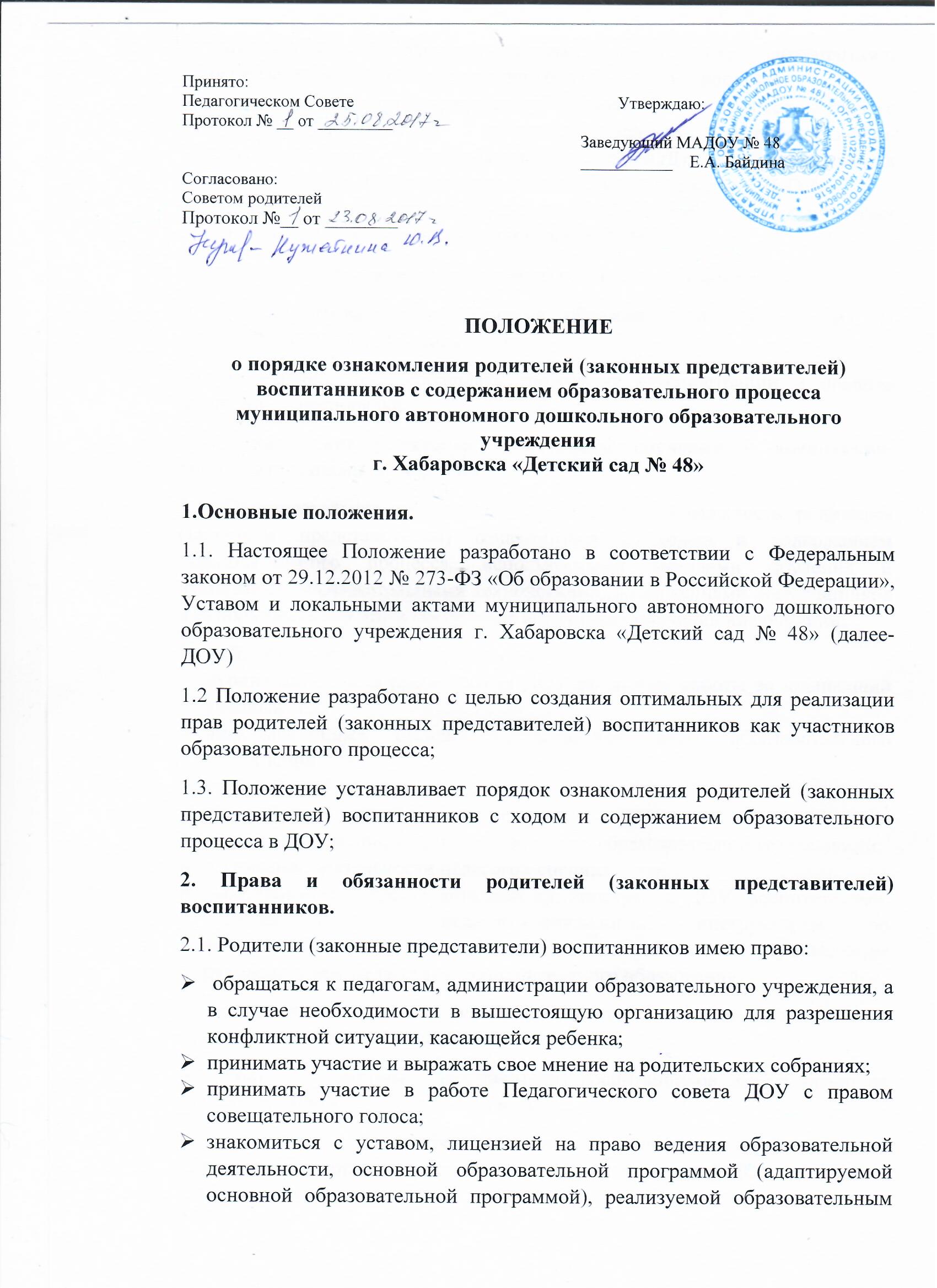 учреждением, локальными актами и другими документами, регламентирующими организацию образовательного процесса;знакомиться с ходом и содержанием образовательного процесса, а также с итогами диагностики, посещать занятия (непосредственно-образовательную деятельность (далее-НОД)) с разрешения администрации ДОУ и согласия педагога, ведущего занятие (НОД);посещать образовательное учреждение и беседовать с педагогическими работниками после окончания у них занятий (НОД). 2.2. Родители (законные представители) воспитанников обязаны:взаимодействовать с работниками образовательного учреждения на основе взаимного уважения и такта; при посещении ДОУ соблюдать требования администрации и правила внутреннего распорядка. 3. Ознакомление родителей с методами обучения и воспитания, образовательными технологиями.3.1. Образовательное учреждение предоставляет возможность родителям (законным представителям) ознакомиться с ходом и содержанием образовательного процесса, используемыми методами обучения и воспитания, образовательными технологиями, достижениями воспитанников и использовать для этого следующие источники получения информации: сайт образовательного учреждения; публичный доклад руководителя ДОУ по итогам работы за прошедший учебный год;информационные стенды; - локальные акты образовательного учреждения; учебный план на текущий год;годовой календарный учебный график; режим дня; - расписание непосредственно-образовательной деятельности; расписание деятельности педагогов-специалистов;собеседование с представителями администрации ДОУ, воспитателями, учителем-логопедом, учителями-дефектологами, педагогом-психологом, руководителем физического воспитания, музыкальным руководителем, педагогами дополнительного образования.4. Порядок посещения занятий и мероприятий родителями (законными представителями) воспитанников. 4.1. Родители (законные представители) воспитанников имеют право на посещение занятий и мероприятий в ДОУ. 4.2. Родители (законные представители) согласовывают с представителем администрации образовательного учреждения (заведующий ДОУ, заместитель заведующего по воспитательно-методической работе) своё намерение посетить занятие и мероприятие с указанием даты посещения. 4.3. Согласование осуществляется не позднее, чем за один день до заявленной даты посещения образовательного учреждения на устной основе. 4.4. Администрация ДОУ своевременно информирует педагога о посещении занятия или иной деятельности. 4.5 Родители (законные представители) в день посещения занятия обязаны: заранее прибыть в образовательное учреждение; снять верхнюю одежду; - сообщить о своём прибытии представителю администрации ДОУ;не нарушать установленный порядок; - не выходить из помещения до окончания занятий, вести себя корректно.5. Порядок вступления Положения в силу и способ его опубликования. 5.1. Настоящее Положение вступает в силу с момента его утверждения заведующим ДОУ. Изменения, вносимые в Положение, вступают в силу в том же порядке. 5.2. После утверждения Положения или изменений, внесенных в него, текст Положения или изменений размещается на официальном сайте ДОУ